Publicado en Mallorca el 11/10/2019 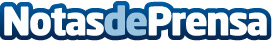 Aterriza en Mallorca la Sexta Edición de Woman RocksNadia Nemer (Fundadora de Nemer Studio) organiza la Sexta Edición de 'Woman Rocks' en Mallorca, el encuentro de mujeres emprendedoras con mucho power, que realizará su Sexta Edición en Mallorca el próximo sábado 23 de Noviembre de 9:00 a 18.30 Hrs. El objetivo de la organización es promover el emprendimiento femenino contando con grandes y reconocidas profesionales en el sector tocando temáticas relacionadas al trabajo profesional de la mujer y el emprendimientoDatos de contacto:Nadia NemerCreadora e impulsora de Woman Rocks640192155Nota de prensa publicada en: https://www.notasdeprensa.es/aterriza-en-mallorca-la-sexta-edicion-de-woman Categorias: Nacional Telecomunicaciones Marketing Baleares Emprendedores Eventos http://www.notasdeprensa.es